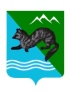 ПОСТАНОВЛЕНИЕАДМИНИСТРАЦИИ СОБОЛЕВСКОГО МУНИЦИПАЛЬНОГО     РАЙОНА КАМЧАТСКОГО КРАЯ26 октября 2022                             с.Соболево                            №493АДМИНИСТРАЦИЯ ПОСТАНОВЛЯЕТ:         1.Внести в приложение 2 к постановлению администрации Соболевского муниципального района Камчатского края от 10.10.2019 года № 300 «О Бюджетной комиссии в  Соболевском сельском поселении при администрации Соболевского муниципального района» изменения, изложив его в новой редакции согласно приложению  к настоящему постановлению.          2.Управлению делами администрации Соболевского муниципального района опубликовать настоящее постановление в районной газете «Соболевский вестник»  и разместить  на официальном сайте  в информационно-коммуникационной сети Интернет.         3. Настоящее постановление вступает в силу после  его официального опубликования (обнародования).   Заместитель главы администрации Соболевского   муниципального района- руководитель   комитета по  экономике, ТЭК, ЖКХ и   управлению муниципальным имуществом                              А.В. Колмаков		                                                                         Приложение                                                                      к постановлению администрации                                                                            Соболевского муниципального района                                                  от  26.10.2022 № 493                                                                                        Приложение №2                                                                                         к постановлению  администрации  Соболевского муниципального района                                                                                           от 10.10.2019 №300 Состав
Бюджетной комиссии Соболевского сельского поселения       при администрации Соболевского муниципального районаО внесении изменений в приложение 2 к постановлению администрации Соболевского муниципального района Камчатского края от 10.10.2019  № 300 «О Бюджетной комиссии в  Соболевском сельском поселении при администрации Соболевского муниципального района»          В целях уточнения состава Бюджетной комиссии в Соболевском сельском поселении при администрации Соболевского муниципального районаКуркин Василий ИвановичГлава Соболевского муниципального района Камчатского края, председатель комиссии;Колмаков Анатолий ВикторовичЗаместитель главы администрации Соболевского муниципального района- руководитель комитета по  экономике, ТЭК, ЖКХ и управлению муниципальным имуществом  администрации Соболевского муниципального района  - заместитель председателя комиссии;Дранивская Анна ЕвстахиевнаРуководитель управления  делами администрации Соболевского муниципального района, секретарь комиссии;Члены комиссии:Сафонова Анастасия Владимировна ВрИО заместителя главы администрации Соболевского муниципального района -руководитель управления образования и молодежной политики  администрации Соболевского муниципального района;Спешнева Светлана ВалентиновнаРуководитель комитета по бюджету и финансам администрации Соболевского муниципального района;Леоненко Наталья ЮрьевнаЗаместитель руководителя Комитета по бюджету и финансам администрации Соболевского муниципального района-начальник отдела бюджетного планирования и анализа в составе Комитета;Борисова Татьяна МихайловнаЗаместитель руководителя Комитета по  экономике, ТЭК ,ЖКХ и управлению муниципальным имуществом  администрации Соболевского муниципального района -начальник отдела прогнозирования, экономического анализа, инвестиций и предпринимательства в составе Комитета; Сысоев Олег НиколаевичНачальник отдела  имущественных и земельных отношений, градостроительства в составе  комитета по  экономике, ТЭК ,ЖКХ и управлению муниципальным имуществом  администрации Соболевского муниципального района; Сапожков Владимир ИвановичПредседатель комитета по депутатской этике, Регламенту и процедурным вопросам Собрания депутатов Соболевского сельского поселения (по согласованию).